Correction de l’exercice (modes et temps verbaux)1. Laure aimerait conditionnel présent  voyager davantage dans des contrées lointaines et exotiques.


2. Les candidats ayant réussi participe passé  l'écrit passeront l'oral dans un mois jour pour jour.


3. Toutes tes réponses sont fausses ! Il aurait fallu conditionnel passé que tu apprennes la leçon avant de faire l'exercice.


4. Dépêchons-nous ! Il n'est pas sûr que nous soyons rentrés subjonctif passé  avant l'orage.


5. Lavons Impératif présent toujours soigneusement les fruits et les légumes crus avant de les consommer.


6. Lorsque nous étions indicatif imparfait enfants, l'eau de ce ruisseau était si pure que nous y pêchions des écrevisses.


7. J'aurais souhaité qu'il trouvât subjonctif imparfait lui-même la solution, sans avoir recours aux corrigés à la fin du livre.


8. Tu m'as fait un immense plaisir en acceptant gérondif mon invitation à dîner.


9. Quand Anne fut arrivée indicatif passé antérieur  devant chez elle, elle crut qu'elle avait laissé ses clefs au bureau.


10. Si elle les avait cherchées indicatif plus-que-parfait  calmement, elle les aurait plus vite trouvées au fond de son sac.


11. Les transports en commun coûtant participe présent  encore trop cher, nous préférons faire du covoiturage.


12. Pourras-tu me prêter ce livre une fois que tu auras fini indicatif futur antérieur de le lire ?


13. Ne vous inquiétez pas : il se peut que nous rentrions subjonctif présent  un peu plus tard que prévu.


14. Ayez appris impératif passé vos leçons et fini vos devoirs avant mon retour, les enfants !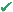 